Building Regulatory Matters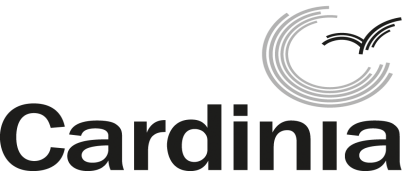 Request for Ownership DetailsApplicant details: Full Name: ________________________________________________________________Postal Address:     __________________________________________________________                             ___________________________________________________________Phone Numbers:  __________________________________________________________Email Address: ____________________________________________________________Property/Land Details of which you seek ownership details: Address: (including lot number, street number, street name, suburb and post code (in some cases a lot number and a copy of plan of subdivision may assist a quick response))     	  A tick in this box indicates that a plan of subdivision is attachedPurpose for which the information will be used: ____________________________________________________________________________________________________________________________________________________________________________________ Building Regulation: ______________________ Building Act Section: ________________________I undertake as follows:1.	to use the contact details specified above (the information) solely to facilitate a specific matter under the Building Regulations 2018 inter-alia Building Act 1993 as described above;  2.	not to use or disclose the information for any other purpose without the prior written consent of Council, or as required by law;3.	not to retain, copy or disseminate the information for unrelated purposes; and 4.	to keep the information secure.I understand that personal information may only be used or disclosed in accordance with the primary purpose of collection, subject to limited exceptions set out in the Information Privacy Act 2000. Applicants Signature_______________________________ Date: _____________	Privacy statement: Personal information collected by Council is used for municipal purposes as specified in the Local Government Act 1989. The personal information will be held securely and used solely by Council for these purposes and/or directly related purposes. Council may disclose this information to other organisations if required or permitted by legislation. The applicant understands that the personal information provided is for the above purpose and that he or she may apply to Council for access to and/or amendment of the information.  Requests for access and/or correction should be made to Council's Privacy Officer on 1300 787 624 or mail@cardinia.vic.gov.au.No.Street/Road/etcSuburbPost Code